Дата:  22.12.2020Группа: 19-ТО-1дНаименование дисциплины: Техническая механикаТема: Выполнение расчетно-графической работы по теме растяжение-сжатие (2-й урок)Последовательность решения задачи1. Разбить брус на участки, начиная от свободного конца. Границами участков являются сечения, в которых приложены внешние силы, и места изменения размеров поперечного сечения.2. Определить по методу сечений продольную силу для каждого участка по формуле Fi z = 0;и построить эпюру продольных сил N. Проведя параллельно оси бруса базовую (нулевую) линию эпюры, отложить перпендикулярно ей в произвольном масштабе получаемые значения. Через концы ординат провести линии, проставить знаки и заштриховать эпюру линиями.3. Для построения эпюры нормальных напряжений определяем напряжения в поперечных сечениях каждого из участков по формулеi = В пределах каждого участка напряжения постоянны, т. е. эпюра на данном участке изображается прямой, параллельной оси бруса.4. Перемещение свободного конца бруса определяем как сумму удлинений (укорочений) участков бруса λ =  Δli,вычисленных по формуле ГукаΔli = Пример. Для данного ступенчатого бруса (рис.1) построить эпюру продольных сил, эпюру нормальных напряжений и определить перемещение свободного конца, если Е = 2105МПа;A1=1,9 см2; A2 = 3,1 см2;F1 = 30 кН; F2 = 38 кН; F3 = 42 кН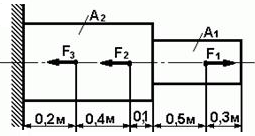 Рис. 1 - Схема задачиРешение:1. Отмечаем участки, как показано на рис. 2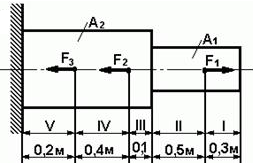 Рис. 2 - Схема участков2. Определяем значения продольной силы N на участках бруса используя уравнение равновесия  Fi z = 0:NI = 0;NII = F1 = 30 кН;NIII = F1 = 30 кН;NIV = F1 – F2 = - 8 кН;NV = F1 - F2 - F3 = - 50 кHСтроим эпюру продольных сил (рис. 3).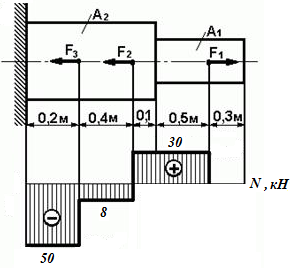 Рис. 3 - Эпюра продольных сил 3. Вычисляем значения нормальных напряжений:I =  = = 0 МПаII =  = = 158 МПаIII =  = = 96,8 МПаIV =  = - = - 25,8 МПаV =  = - = - 163 МПаСтроим эпюру нормальных напряжений (рис. 4).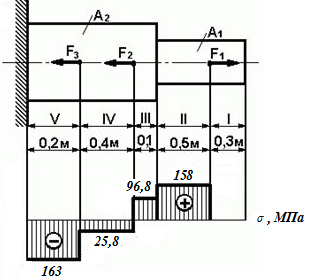 Рис. 4 - Эпюра нормальных напряжений 4. Определяем перемещение свободного конца:,ΔlI =  = = 0 ммΔlII =  = = 0,394 ммΔlIII =  = = 0,0484 ммΔlIV =  = - = - 0,0516 ммΔlV =  = - = - 0,161 ммλ =  Δli = 0 + 0,394 + 0,0484 - 0,0516 - 0,161 = 0,23 ммБрус удлиняется на 0,23 мм.Задача 5. Двухступенчатый стальной брус, длины ступеней которого указаны на рисунке 5, нагружен силами F1 и F2. Построить эпюры продольных сил и нормальных напряжений по длине бруса. Определить удлинение (укорочение) бруса, приняв Е = 2  105 МПа. Осевые размеры даны в мм.Данные своего варианта взять из таблицы 1.Таблица 1 - Исходные данные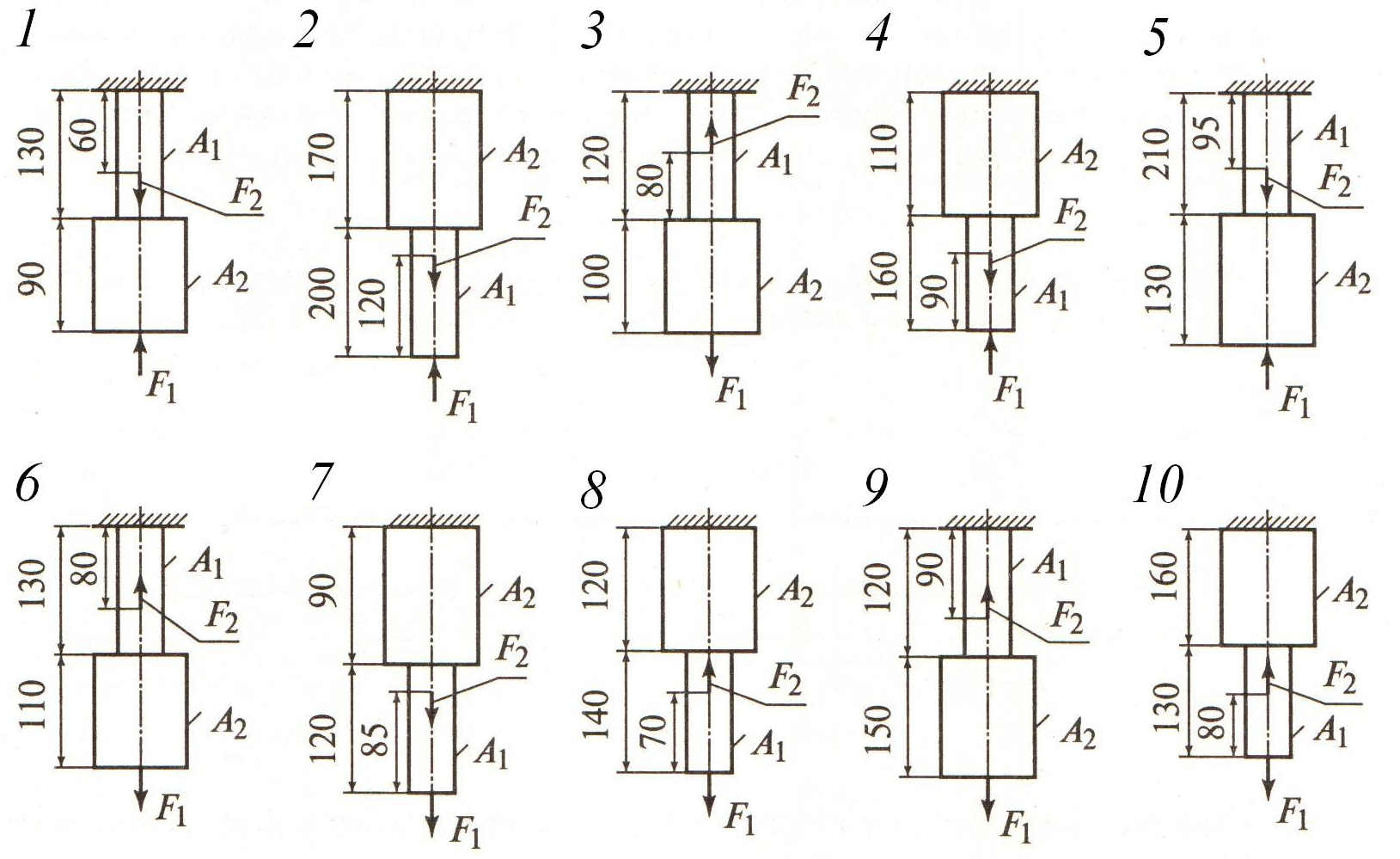 Рис. 5 - Схема задачиПреподаватель  Науразов М.АНомер схемы на рисунке 5Номер схемы на рисунке 5Номер схемы на рисунке 5Номер схемы на рисунке 5Номер схемы на рисунке 5Номер схемы на рисунке 5Номер схемы на рисунке 5Номер схемы на рисунке 5Номер схемы на рисунке 5Номер схемы на рисунке 5F1F2A1A212345678910F1F2A1A2ВариантыВариантыВариантыВариантыВариантыВариантыВариантыВариантыВариантыВариантыкHкHсм2см2123456789105,69,20,40,6111213141516171819201,23,60,51,9212223242526272829302,46,51,23,2